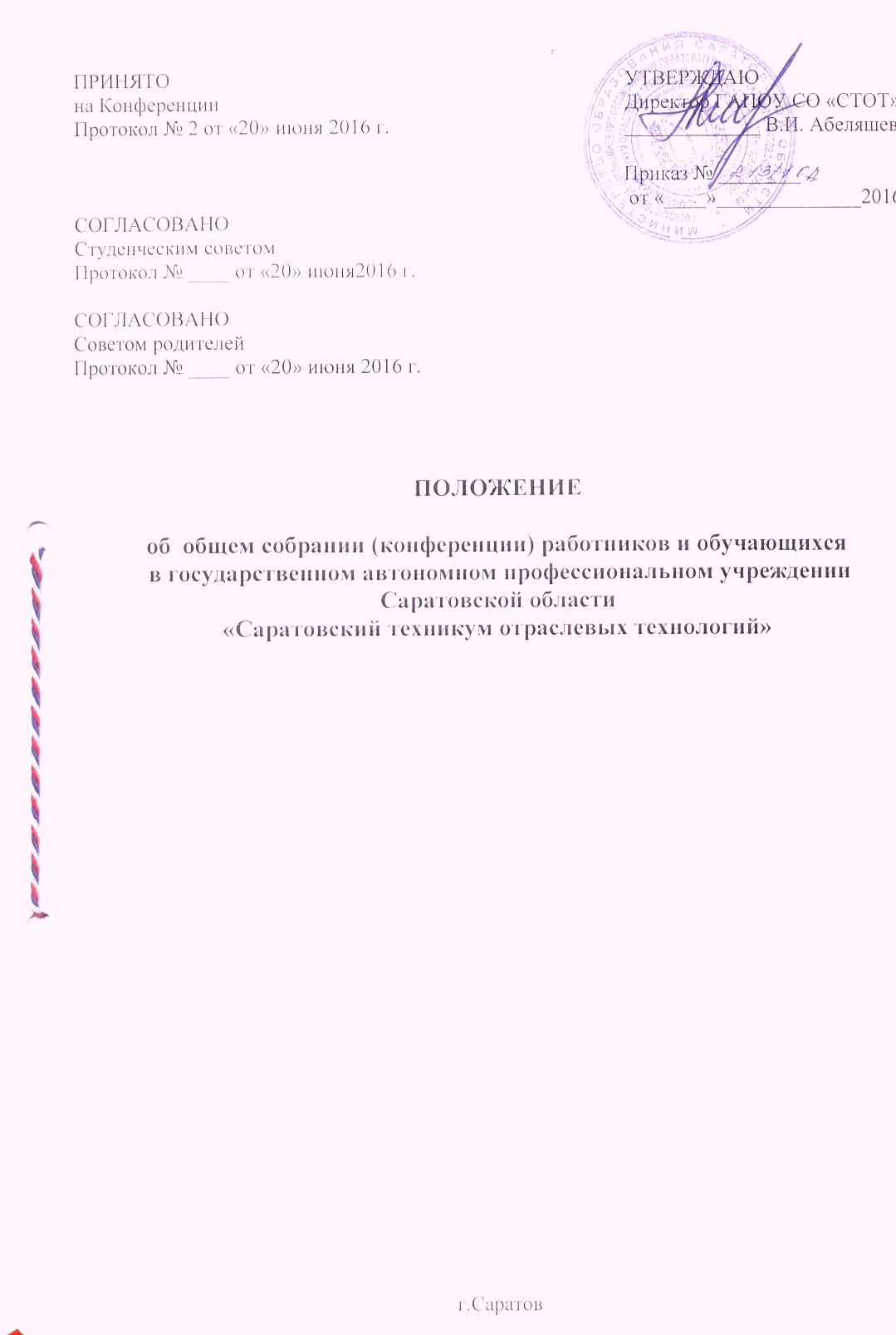 I.ОБЩИЕ ПОЛОЖЕНИЯ1.1. Настоящее Положение определяет структуру (состав), порядок формирования, срок полномочий, компетенцию и порядок деятельности Общего собрания (конференции) работников и обучающихся ГАПОУ СО «Саратовский техникум отраслевых технологий» (далее –Конференция).1.2.Положение разработано в соответствии с Конституцией РФ, действующими законами и подзаконными актами в  сфере образования, трудовым законодательством РФ, Уставом ГАПОУ СО «СТОТ».1.3.Положение является локальным нормативным актом ГАПОУ СО «СТОТ».1.4.Управление техникумом осуществляется  в соответствии с законодательством Российской федерации, Уставом ГАПОУ СО «СТОТ» и строится на принципах единоначалия и самоуправления.Единоличным исполнительным органом образовательного учреждения является его директор, который осуществляет текущее руководство деятельностью техникума.Конференция – это постоянно действующий коллегиальный представительный орган управления техникумом, который осуществляет общее руководство техникума.Конференция осуществляет свои функции и права от имени всего коллектива техникума.Конференция создается в целях содействия развитию инициативы коллектива, реализации прав техникума в решении вопросов, способствующих организации образовательного процесса и финансово-хозяйственной деятельности, расширению коллегиальных, демократических форм управления, совершенствованию уставных целей деятельности техникума и их реализации.Конференция работает в тесном контакте с другими органами управления и самоуправления техникума, органами государственной и муниципальной власти, хозяйствующими субъектами и иными лицами.1.5. В своей деятельности Конференция руководствуется действующим законодательством РФ, Уставом ГАПОУ СО «СТОТ», настоящим положением.II. КОМПЕТЕНЦИЯ, ПРАВА, И ОТВЕТСТВЕННОСТЬ2.1.Компетенция Конференции техникума устанавливается Уставом техникума и настоящим положением.К компетенции Конференции относится:Разработка и принятие локальных нормативных актов Учреждения, затрагивающих трудовые  и социальные права работников  и обучающихся Учреждения;Избрание Совета Учреждения;Разработка и внесение Директору Учреждения предложений по изменениям и дополнениям в настоящий Устав;Обсуждение вопросов о работе Учреждения, внесение предложений по ее совершенствованию;Обсуждение планов социально-экономического развития Учреждения.Для решения вопросов, относящихся к компетенции Конференции, она вправе получать от Директора Учреждения информацию по вопросам, непосредственно затрагивающим интересы работников и обучающихся.2.2. Конференция несет ответственность за:-соблюдение законодательства Российской федерации;-компетентность принимаемых решений, их соответствие законодательству, нормативно-правовым актам, в том числе локальным;-развитие принципов самоуправления техникума;-за выполнение, выполнение не в полном объеме или невыполнение возможных функций и поставленных задач.III.НОРМЫ ПРЕДСТАВИТЕЛЬСТВА, ПОРЯДОК РАБОТЫ И ДОКУМЕНТООБОРОТ3.1.Конференция собирается по мере необходимости, но не реже одного раза в год.	В иных случаях Конференция созывается по требованию не менее одной трети работников Учреждения и представителей обучающихся, а также по решению Совета Учреждения.3.2.Руководит работой Конференции председатель, избираемый простым большинством голосов.3.3.Каждый участник Конференции обладает правом одного голоса. Конференция является правомочной, если в ней приняло участие две  трети от общего числа работников Учреждения и представителей обучающихся.Решения конференции принимаются открытым (или тайным) голосованием (по решению собрания) простым большинством голосов от числа работников Учреждения и представителей обучающихся, принявших участие в голосовании.Решения Конференции оформляются протоколом (Приложение № 1).IV. ВЗАИМОДЕЙСТВИЕ4.1. Конференция ГАПОУ СО «СТОТ» взаимодействует с администрацией, другими органами управления, самоуправления и структурными подразделениями, работниками и участниками образовательного процесса техникума по вопросам, относящимся к компетенции общего собрания, а также с учредителем, сторонними организациями, физическими лицами, индивидуальными предпринимателями и т.п.V. НОРМАТИВНЫЕ ДОКУМЕНТЫ5.1.Конституция Российской Федерации .;5.2.Федеральный закон Российской федерации «Об образовании в Российской Федерации» от 29 декабря . № 273-Ф;5.3.Трудовой кодекс РФ;5.4.Приказ Министерства образования и науки Российской Федерации от 14 июня 2013 года № 464 «Об утверждении порядка организации и осуществления образовательной деятельности по образовательным программам среднего профессионального образования»;5.5.Устав «ГАПОУ СО «Саратовский техникум отраслевых технологий», .VI. ЗАКЛЮЧИТЕЛЬНЫЕ ПОЛОЖЕНИЯ6.1.Положение обязательно к применению для всех работников техникума, работающих на постоянной основе, всех участников образовательного процесса.6.2.Положение вступает в силу с момента его утверждения директором ГАПОУ СО «СТОТ» вводится в действие приказом директора ГАПОУ СО «СТОТ».Положение принимается Общим собранием работников и обучающихся техникума, согласовывается с Советом родителей, Студсоветом, Советом техникума.											Приложение № 1						к Положению об Общем собрании (конференции)Протокол № ___заседания Общего собрания (конференции) работников и представителей обучающихся ГАПОУ СО «Саратовский техникум отраслевых технологий»Место проведения:Дата проведения:Время проведения:	начало		_____ час.____ мин.	окончание      ____ час._____мин.Количество присутствующих членов коллектива__________ челПриглашенные лица:Повестка дня:1.Избрание председателя и секретаря Общего собрания2.Избрание состава Совета техникума1.По первому вопросу повестки дня:Слушали:Голосовали:«за»___ чел (___% от присутствующих)«против»_______ чел. (____% от присутствующих)«воздержалось»_____ чел. (____% от присутствующих)Принято решение:Приложение : список присутствующих членов на ____ л.Председатель Общего собрания__________________ (подпись, ФИО)Секретарь Общего собрания _____________ (подпись, ФИО)